											Allegato a)											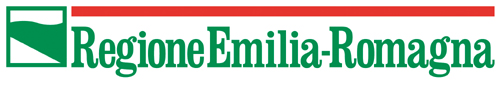 DOMANDA PER IL CONTRIBUTO A SOSTEGNO DELLA PRODUZIONE DI OPERE CINEMATOGRAFICHE E AUDIOVISIVE REALIZZATE DA IMPRESE NAZIONALI ED INTERNAZIONALI – ANNO 2020(ai sensi dell'art. 10 della L.R. 23 luglio 2014, n. 20)Dichiarazione sostitutiva ai sensi degli artt. 46 e 47 del D.P.R. n.445/2000 e succ. mod._______________________Il/La sottoscritto/a   (cognome)  ______________________      (nome)   _________________________ nato/a  a ________________________   (Prov. o Stato ________ )  il ___________________                                        Codice Fiscale ______________________________  residente a  _____________________________            in   ___________________________       n.  _____   C.A.P. ________________   in qualità di titolare/legale rappresentante dell'impresa:denominazione  ___________________________________ con sede legale a  ____________________      Stato  ________________ (Prov. ____ )   in _________________________   n. _____   (C.A.P. ________ )                           codice fiscale (o codice impresa, se straniera) _____________________ telefono ___________________email  ___________________________________   pec  __________________________________________al fine di usufruire del contributo, qualificabile come aiuto di Stato ai sensi dell’art. 107 del Trattato sul funzionamento dell’Unione europea, previsto dal Bando per il sostegno alla produzione di opere cinematografiche e audiovisive realizzate da imprese nazionali e internazionali – anno 2020DICHIARA□   di essere esente dall'imposta di bollo ai sensi della norma ________________ in quanto _____________;oppure□  che la marca da bollo utilizzata per la presente domanda non sarà utilizzata per qualsiasi altro adempimento (art. 3 del D.M. 10/11/2011);- che l'impresa è attiva, non si trova in stato di liquidazione o di fallimento e non è soggetta a procedure di fallimento o di concordato preventivo, fatta eccezione per il concordato in continuità omologato;- che l’impresa non è in difficoltà, in base alla definizione di cui all’art. 2 del Reg. (UE) n. 651/2014 e succ. mod. e si impegna ad aggiornare la Regione Emilia-Romagna in caso di variazioni;- che il progetto per cui viene presentata domanda di contributo soddisfa gli obblighi territoriali previsti al paragrafo 3.3 del bando;-  che il cronoprogramma delle attività, ed il relativo costo, è così articolato (inserire la quota percentuale che si ritiene di realizzare nei termini indicati):______% dalla data di presentazione della domanda al 31/12/2020 (indicare non meno dell’80% per i progetti candidati alla prima sessione o 60% per quelli candidati alla seconda sessione);______% nell’anno 2021.- di non aver ancora avviato sul territorio dell’Emilia-Romagna le attività relative al progetto per cui si chiede il contributo;- di essere consapevole delle sanzioni penali derivanti dal rilascio di dichiarazioni mendaci e della conseguente decadenza dai benefici concessi sulla base di una dichiarazione non veritiera, ai sensi degli articoli 75 e 76 del decreto del Presidente della Repubblica n. 445/2000;- di essere informato, ai sensi e per gli effetti di cui all'art.13 del Regolamento europeo n. 679/2016, che i dati personali raccolti saranno trattati, anche con strumenti informatici, esclusivamente nell'ambito del procedimento per il quale la presente dichiarazione viene resa;□ di NON AVERE ricevuto altri “aiuti di Stato” o contributi concessi a titolo di “de minimis” o fondi UE a gestione diretta a valere sullo stesso progetto per cui si chiede il contributo;oppure□ di AVERE ricevuto nell'anno corrente altri “aiuti di Stato” o contributi concessi a titolo di “de minimis” o fondi UE a gestione diretta a valere sullo stesso progetto per cui si chiede il contributo che riguardano i seguenti costi e relativi importi come da elenco seguente e di cui si è in grado di produrre, se richiesto, la documentazione giustificativa di spesa, e si impegna ad aggiornare ogni eventuale successiva variazione intervenuta fino al momento della concessione dell'aiuto di cui al presente bando;CHIEDEper il progetto dal titolo___________________________________________________________________,con costo totale di euro __________ e con spese ammissibili di euro __________ (tali somme devono coincidere con quanto riportato nei moduli c) e d), un contributo di euro __________________________________________   (si ricorda che la percentuale di contributo può variare da un minimo di 35% ad un massimo del 50% delle spese ammissibili)e si impegna a realizzare il progetto presentato anche nel caso in cui il contributo ottenuto sia inferiore a quanto richiesto;ALLEGA(segnalare con una x la documentazione allegata alla presente domanda)□ scheda tecnica e artistica del progetto (redatta utilizzando il modulo conforme all'allegato b);□ piano finanziario del progetto (redatto utilizzando il modulo conforme all'allegato c);□ preventivo dei costi di progetto (redatto utilizzando il modulo conforme all'allegato d);□ modulo per l’attestazione di pagamento dell’imposta di bollo (modulo conforme all'allegato e);□ soggetto/trattamento/sceneggiatura dell'opera (dettagliare se opportuno) ___________________;□ curriculum dell’impresa richiedente e di tutti i soggetti coinvolti nella produzione;□ filmografia del regista e dello sceneggiatore;□ contratti, bozze di contratti, deal memo o lettere di impegno volte a definire l’assetto produttivo dell’opera;□ contratti, bozze di contratti, deal memo o lettere di impegno per la distribuzione dell’opera;□ contratti, lettere, deal memo di attestazioni di cofinanziamento e/o sponsorizzazione;□ copia della visura camerale, o documento analogo, rilasciato dalla Camera di commercio o da ente omologo competente per territorio (solo per le imprese straniere);□ certificazione in originale comprovante la regolarità contributiva per quanto riguarda la correttezza nei pagamenti e negli adempimenti previdenziali, assistenziali ed assicurativi (solo per imprese straniere che versano contributi esclusivamente ad organismi nel loro paese di origine);□ copia del documento di identità in corso di validità del legale rappresentante, qualora le attestazioni non fossero rese con firma digitale o fossero presentate da imprese straniere;□ Altro (dettagliare) ____________________________________Luogo e data 		_____________________                                      Timbro e Firma								____________________________Applicare la marca da bollo in questo spazio                             Regione Emilia-Romagna                             Servizio Cultura e Giovani                 PEC     servcult@postacert.regione.emilia-romagna.itche l'impresa è□ produttore unico del progettoche l'impresa è□ coproduttore di maggioranza del progetto e allega il/i relativo/i contratto/iche l'impresa è□ coproduttore delegato del progetto e allega la relativa delegache l'impresa è□ produttore esecutivo del progettoN.B. Ai fini della presentazione della domanda è sufficiente allegare deal memo o lettera di impegno con il produttore principale. Per poter essere ammessi al contributo è obbligatorio far pervenire, entro 60 gg. dalla data di termine ultimo per la presentazione della domanda, il contratto sottoscritta tra le partiche l'impresa opera□ solo nel settore economico ammissibile al contributo;che l'impresa opera□ anche in settori economici esclusi, disponendo però di un sistema adeguato di separazione delle attività o distinzione dei costi;che l'impresa□ è iscritta all’INPS e/o all’INAIL;che l'impresa□ non è iscritta all'INPS e/o INAIL, in quanto non obbligata dalla normativa vigente;che l'impresa□ in quanto straniera, è iscritta esclusivamente a enti previdenziali, assistenziali ed assicurativi non italiani;Ente concedenteRiferimento normativo o amministrativo che prevede l'agevolazioneProvvedimento di concessioneDe minimis    o altro (specificare se possibile)Importo concesso dall'Ente (in euro)Costi finanziatiImporto dei costi finanziati (in euro)TOTALETOTALETOTALETOTALE